Voltooi vorm aan agterkant!Ek bevestig hiermee dat ek vertroud is met die termes en voorwaardes, soos uiteengesit by punt 5 op die vorige bladsy, en dat die dokumentasie van elke voël en toetse wat aangevra word, korrek is. Ek neem ook kennis dat veranderinge op die toetsresultaat-sertifikaat nie aangebring mag word, nadat die resultate uitgestuur is nie.
Ek bevestig hiermee dat ek vertroud is met die termes en voorwaardes, soos uiteengesit by punt 5 op die vorige bladsy, en dat die dokumentasie van elke voël en toetse wat aangevra word, korrek is. Ek neem ook kennis dat veranderinge op die toetsresultaat-sertifikaat nie aangebring mag word, nadat die resultate uitgestuur is nie
.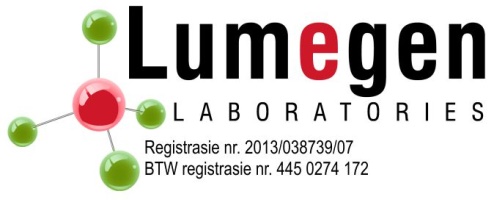 Tel.+27 (0) 18 294 3826 | Fax +27 (0) 86 603 4878Posadres: Postnet 462 | Privaatsak X1288 | Potchefstroom | 2520Straatadres: Mareestraat 3 | Mareepark –gebou | Potchefstroom | 2531Epos: info@lumegen.co.za
Webwerf: www.lumegen.co.zaTel.+27 (0) 18 294 3826 | Fax +27 (0) 86 603 4878Posadres: Postnet 462 | Privaatsak X1288 | Potchefstroom | 2520Straatadres: Mareestraat 3 | Mareepark –gebou | Potchefstroom | 2531Epos: info@lumegen.co.za
Webwerf: www.lumegen.co.zaTel.+27 (0) 18 294 3826 | Fax +27 (0) 86 603 4878Posadres: Postnet 462 | Privaatsak X1288 | Potchefstroom | 2520Straatadres: Mareestraat 3 | Mareepark –gebou | Potchefstroom | 2531Epos: info@lumegen.co.za
Webwerf: www.lumegen.co.zaTel.+27 (0) 18 294 3826 | Fax +27 (0) 86 603 4878Posadres: Postnet 462 | Privaatsak X1288 | Potchefstroom | 2520Straatadres: Mareestraat 3 | Mareepark –gebou | Potchefstroom | 2531Epos: info@lumegen.co.za
Webwerf: www.lumegen.co.zaTel.+27 (0) 18 294 3826 | Fax +27 (0) 86 603 4878Posadres: Postnet 462 | Privaatsak X1288 | Potchefstroom | 2520Straatadres: Mareestraat 3 | Mareepark –gebou | Potchefstroom | 2531Epos: info@lumegen.co.za
Webwerf: www.lumegen.co.zaTel.+27 (0) 18 294 3826 | Fax +27 (0) 86 603 4878Posadres: Postnet 462 | Privaatsak X1288 | Potchefstroom | 2520Straatadres: Mareestraat 3 | Mareepark –gebou | Potchefstroom | 2531Epos: info@lumegen.co.za
Webwerf: www.lumegen.co.zaTel.+27 (0) 18 294 3826 | Fax +27 (0) 86 603 4878Posadres: Postnet 462 | Privaatsak X1288 | Potchefstroom | 2520Straatadres: Mareestraat 3 | Mareepark –gebou | Potchefstroom | 2531Epos: info@lumegen.co.za
Webwerf: www.lumegen.co.zaTel.+27 (0) 18 294 3826 | Fax +27 (0) 86 603 4878Posadres: Postnet 462 | Privaatsak X1288 | Potchefstroom | 2520Straatadres: Mareestraat 3 | Mareepark –gebou | Potchefstroom | 2531Epos: info@lumegen.co.za
Webwerf: www.lumegen.co.zaAANVRAAGVORM – VOËL DNA TOETSEAANVRAAGVORM – VOËL DNA TOETSEAANVRAAGVORM – VOËL DNA TOETSEAANVRAAGVORM – VOËL DNA TOETSEAANVRAAGVORM – VOËL DNA TOETSEAANVRAAGVORM – VOËL DNA TOETSEAANVRAAGVORM – VOËL DNA TOETSENeem kennis: Alle toetse word binne 3 werksdae verwerk!Neem kennis: Alle toetse word binne 3 werksdae verwerk!Neem kennis: Alle toetse word binne 3 werksdae verwerk!Neem kennis: Alle toetse word binne 3 werksdae verwerk!Neem kennis: Alle toetse word binne 3 werksdae verwerk!Neem kennis: Alle toetse word binne 3 werksdae verwerk!Neem kennis: Alle toetse word binne 3 werksdae verwerk!Neem kennis: Alle toetse word binne 3 werksdae verwerk!Veeartse en voëltelers wat ‘n geregistreerde besigheid besit (opsioneel):Veeartse en voëltelers wat ‘n geregistreerde besigheid besit (opsioneel):Veeartse en voëltelers wat ‘n geregistreerde besigheid besit (opsioneel):Veeartse en voëltelers wat ‘n geregistreerde besigheid besit (opsioneel):Veeartse en voëltelers wat ‘n geregistreerde besigheid besit (opsioneel):Veeartse en voëltelers wat ‘n geregistreerde besigheid besit (opsioneel):Veeartse en voëltelers wat ‘n geregistreerde besigheid besit (opsioneel):Veeartse en voëltelers wat ‘n geregistreerde besigheid besit (opsioneel):Veeartse en voëltelers wat ‘n geregistreerde besigheid besit (opsioneel):Veeartse en voëltelers wat ‘n geregistreerde besigheid besit (opsioneel):Veeartse en voëltelers wat ‘n geregistreerde besigheid besit (opsioneel):Veeartse en voëltelers wat ‘n geregistreerde besigheid besit (opsioneel):Veeartse en voëltelers wat ‘n geregistreerde besigheid besit (opsioneel):Veeartse en voëltelers wat ‘n geregistreerde besigheid besit (opsioneel):Veeartse en voëltelers wat ‘n geregistreerde besigheid besit (opsioneel):Naam van besigheidNaam van besigheidNaam van besigheidBelastingnr.Belastingnr.Die persoon wat toetse aanvra (verantwoordelik vir die betaal van die rekening)Die persoon wat toetse aanvra (verantwoordelik vir die betaal van die rekening)Die persoon wat toetse aanvra (verantwoordelik vir die betaal van die rekening)Die persoon wat toetse aanvra (verantwoordelik vir die betaal van die rekening)Die persoon wat toetse aanvra (verantwoordelik vir die betaal van die rekening)Die persoon wat toetse aanvra (verantwoordelik vir die betaal van die rekening)Die persoon wat toetse aanvra (verantwoordelik vir die betaal van die rekening)Die persoon wat toetse aanvra (verantwoordelik vir die betaal van die rekening)Die persoon wat toetse aanvra (verantwoordelik vir die betaal van die rekening)Die persoon wat toetse aanvra (verantwoordelik vir die betaal van die rekening)Die persoon wat toetse aanvra (verantwoordelik vir die betaal van die rekening)Die persoon wat toetse aanvra (verantwoordelik vir die betaal van die rekening)Die persoon wat toetse aanvra (verantwoordelik vir die betaal van die rekening)Die persoon wat toetse aanvra (verantwoordelik vir die betaal van die rekening)Die persoon wat toetse aanvra (verantwoordelik vir die betaal van die rekening)Naam en vanNaam en vanNaam en vanLumegen IDLumegen IDStuur resultate deur te: 
(Kies slegs een. Merk met XStuur resultate deur te: 
(Kies slegs een. Merk met XStuur resultate deur te: 
(Kies slegs een. Merk met XEposBelIs jy lid van PVSA?
Papegaaitelersvereniging van Suid-AfrikaIs jy lid van PVSA?
Papegaaitelersvereniging van Suid-AfrikaIs jy lid van PVSA?
Papegaaitelersvereniging van Suid-AfrikaJaNeeTelerskodeTelerskodeTelefoonTelefoonTelefoonSelWerk/huis Werk/huis Mag ons met u via digitale media (sms, epos, facebook boodskappe ens. ) kommunikeer (stuur kennisgewings)?Mag ons met u via digitale media (sms, epos, facebook boodskappe ens. ) kommunikeer (stuur kennisgewings)?Mag ons met u via digitale media (sms, epos, facebook boodskappe ens. ) kommunikeer (stuur kennisgewings)?Mag ons met u via digitale media (sms, epos, facebook boodskappe ens. ) kommunikeer (stuur kennisgewings)?Mag ons met u via digitale media (sms, epos, facebook boodskappe ens. ) kommunikeer (stuur kennisgewings)?Mag ons met u via digitale media (sms, epos, facebook boodskappe ens. ) kommunikeer (stuur kennisgewings)?Mag ons met u via digitale media (sms, epos, facebook boodskappe ens. ) kommunikeer (stuur kennisgewings)?Mag ons met u via digitale media (sms, epos, facebook boodskappe ens. ) kommunikeer (stuur kennisgewings)?Mag ons met u via digitale media (sms, epos, facebook boodskappe ens. ) kommunikeer (stuur kennisgewings)?Mag ons met u via digitale media (sms, epos, facebook boodskappe ens. ) kommunikeer (stuur kennisgewings)?Mag ons met u via digitale media (sms, epos, facebook boodskappe ens. ) kommunikeer (stuur kennisgewings)?Mag ons met u via digitale media (sms, epos, facebook boodskappe ens. ) kommunikeer (stuur kennisgewings)?Mag ons met u via digitale media (sms, epos, facebook boodskappe ens. ) kommunikeer (stuur kennisgewings)?Mag ons met u via digitale media (sms, epos, facebook boodskappe ens. ) kommunikeer (stuur kennisgewings)?Mag ons met u via digitale media (sms, epos, facebook boodskappe ens. ) kommunikeer (stuur kennisgewings)? JaNeePersoonlike besonderhede (Voltooi slegs indien u nog nie as kliënt geregistreer is nie)Persoonlike besonderhede (Voltooi slegs indien u nog nie as kliënt geregistreer is nie)Persoonlike besonderhede (Voltooi slegs indien u nog nie as kliënt geregistreer is nie)Persoonlike besonderhede (Voltooi slegs indien u nog nie as kliënt geregistreer is nie)Persoonlike besonderhede (Voltooi slegs indien u nog nie as kliënt geregistreer is nie)Persoonlike besonderhede (Voltooi slegs indien u nog nie as kliënt geregistreer is nie)Persoonlike besonderhede (Voltooi slegs indien u nog nie as kliënt geregistreer is nie)Persoonlike besonderhede (Voltooi slegs indien u nog nie as kliënt geregistreer is nie)Persoonlike besonderhede (Voltooi slegs indien u nog nie as kliënt geregistreer is nie)Persoonlike besonderhede (Voltooi slegs indien u nog nie as kliënt geregistreer is nie)Persoonlike besonderhede (Voltooi slegs indien u nog nie as kliënt geregistreer is nie)Persoonlike besonderhede (Voltooi slegs indien u nog nie as kliënt geregistreer is nie)Persoonlike besonderhede (Voltooi slegs indien u nog nie as kliënt geregistreer is nie)Persoonlike besonderhede (Voltooi slegs indien u nog nie as kliënt geregistreer is nie)Persoonlike besonderhede (Voltooi slegs indien u nog nie as kliënt geregistreer is nie)StraatadresStraatadresStraatadresEposadresEposadresEposadresTermes en voorwaardesHou in gedagte dat geen DNA toetse 100% akkuraat is nie. Lumegen Laboratories neem geen verantwoordelikheid vir verkeerde resultate nie omdat ons geen beheer oor die neem van die bloedmonsters, merk van buisies of vervoer van die monsters het nie.Indien Lumegen verlang dat toetse weer gestuur word, sal Lumegen nie die onkostes van die pos-/koerierdiens dra nie.Die privaatheid van ons kliënte is vir ons baie belangrik. Ons sal nooit enige persoonlike informasie of toetsresultate aan enige persoon verskaf nie, behalwe aan die persoon wat die toetse aangevra het.Wanneer u die aanvraagvorm aan ons stuur, bevestig u dat die informasie daarop korrek is. Geen veranderinge word toegelaat nadat ons die uitlsae gestuur het nie. Monsters sal nie sonder die regte Lumegen aanvraagvorm aanvaar word nie.Lumegen Laboratories sal nie aanspreeklikheid aanvaar vir gevolglike, toevallige of skade van enige aard nie, selfs al was Lumegen Laboratories van die moontlikheid van die skade ingelig.Vir kwaliteit doeleindes, sal alle monsters vir ten minste drie jaar gestoor word voordat daarvan veilig ontslae geraak sal word.Termes en voorwaardesHou in gedagte dat geen DNA toetse 100% akkuraat is nie. Lumegen Laboratories neem geen verantwoordelikheid vir verkeerde resultate nie omdat ons geen beheer oor die neem van die bloedmonsters, merk van buisies of vervoer van die monsters het nie.Indien Lumegen verlang dat toetse weer gestuur word, sal Lumegen nie die onkostes van die pos-/koerierdiens dra nie.Die privaatheid van ons kliënte is vir ons baie belangrik. Ons sal nooit enige persoonlike informasie of toetsresultate aan enige persoon verskaf nie, behalwe aan die persoon wat die toetse aangevra het.Wanneer u die aanvraagvorm aan ons stuur, bevestig u dat die informasie daarop korrek is. Geen veranderinge word toegelaat nadat ons die uitlsae gestuur het nie. Monsters sal nie sonder die regte Lumegen aanvraagvorm aanvaar word nie.Lumegen Laboratories sal nie aanspreeklikheid aanvaar vir gevolglike, toevallige of skade van enige aard nie, selfs al was Lumegen Laboratories van die moontlikheid van die skade ingelig.Vir kwaliteit doeleindes, sal alle monsters vir ten minste drie jaar gestoor word voordat daarvan veilig ontslae geraak sal word.Termes en voorwaardesHou in gedagte dat geen DNA toetse 100% akkuraat is nie. Lumegen Laboratories neem geen verantwoordelikheid vir verkeerde resultate nie omdat ons geen beheer oor die neem van die bloedmonsters, merk van buisies of vervoer van die monsters het nie.Indien Lumegen verlang dat toetse weer gestuur word, sal Lumegen nie die onkostes van die pos-/koerierdiens dra nie.Die privaatheid van ons kliënte is vir ons baie belangrik. Ons sal nooit enige persoonlike informasie of toetsresultate aan enige persoon verskaf nie, behalwe aan die persoon wat die toetse aangevra het.Wanneer u die aanvraagvorm aan ons stuur, bevestig u dat die informasie daarop korrek is. Geen veranderinge word toegelaat nadat ons die uitlsae gestuur het nie. Monsters sal nie sonder die regte Lumegen aanvraagvorm aanvaar word nie.Lumegen Laboratories sal nie aanspreeklikheid aanvaar vir gevolglike, toevallige of skade van enige aard nie, selfs al was Lumegen Laboratories van die moontlikheid van die skade ingelig.Vir kwaliteit doeleindes, sal alle monsters vir ten minste drie jaar gestoor word voordat daarvan veilig ontslae geraak sal word.Termes en voorwaardesHou in gedagte dat geen DNA toetse 100% akkuraat is nie. Lumegen Laboratories neem geen verantwoordelikheid vir verkeerde resultate nie omdat ons geen beheer oor die neem van die bloedmonsters, merk van buisies of vervoer van die monsters het nie.Indien Lumegen verlang dat toetse weer gestuur word, sal Lumegen nie die onkostes van die pos-/koerierdiens dra nie.Die privaatheid van ons kliënte is vir ons baie belangrik. Ons sal nooit enige persoonlike informasie of toetsresultate aan enige persoon verskaf nie, behalwe aan die persoon wat die toetse aangevra het.Wanneer u die aanvraagvorm aan ons stuur, bevestig u dat die informasie daarop korrek is. Geen veranderinge word toegelaat nadat ons die uitlsae gestuur het nie. Monsters sal nie sonder die regte Lumegen aanvraagvorm aanvaar word nie.Lumegen Laboratories sal nie aanspreeklikheid aanvaar vir gevolglike, toevallige of skade van enige aard nie, selfs al was Lumegen Laboratories van die moontlikheid van die skade ingelig.Vir kwaliteit doeleindes, sal alle monsters vir ten minste drie jaar gestoor word voordat daarvan veilig ontslae geraak sal word.Termes en voorwaardesHou in gedagte dat geen DNA toetse 100% akkuraat is nie. Lumegen Laboratories neem geen verantwoordelikheid vir verkeerde resultate nie omdat ons geen beheer oor die neem van die bloedmonsters, merk van buisies of vervoer van die monsters het nie.Indien Lumegen verlang dat toetse weer gestuur word, sal Lumegen nie die onkostes van die pos-/koerierdiens dra nie.Die privaatheid van ons kliënte is vir ons baie belangrik. Ons sal nooit enige persoonlike informasie of toetsresultate aan enige persoon verskaf nie, behalwe aan die persoon wat die toetse aangevra het.Wanneer u die aanvraagvorm aan ons stuur, bevestig u dat die informasie daarop korrek is. Geen veranderinge word toegelaat nadat ons die uitlsae gestuur het nie. Monsters sal nie sonder die regte Lumegen aanvraagvorm aanvaar word nie.Lumegen Laboratories sal nie aanspreeklikheid aanvaar vir gevolglike, toevallige of skade van enige aard nie, selfs al was Lumegen Laboratories van die moontlikheid van die skade ingelig.Vir kwaliteit doeleindes, sal alle monsters vir ten minste drie jaar gestoor word voordat daarvan veilig ontslae geraak sal word.Termes en voorwaardesHou in gedagte dat geen DNA toetse 100% akkuraat is nie. Lumegen Laboratories neem geen verantwoordelikheid vir verkeerde resultate nie omdat ons geen beheer oor die neem van die bloedmonsters, merk van buisies of vervoer van die monsters het nie.Indien Lumegen verlang dat toetse weer gestuur word, sal Lumegen nie die onkostes van die pos-/koerierdiens dra nie.Die privaatheid van ons kliënte is vir ons baie belangrik. Ons sal nooit enige persoonlike informasie of toetsresultate aan enige persoon verskaf nie, behalwe aan die persoon wat die toetse aangevra het.Wanneer u die aanvraagvorm aan ons stuur, bevestig u dat die informasie daarop korrek is. Geen veranderinge word toegelaat nadat ons die uitlsae gestuur het nie. Monsters sal nie sonder die regte Lumegen aanvraagvorm aanvaar word nie.Lumegen Laboratories sal nie aanspreeklikheid aanvaar vir gevolglike, toevallige of skade van enige aard nie, selfs al was Lumegen Laboratories van die moontlikheid van die skade ingelig.Vir kwaliteit doeleindes, sal alle monsters vir ten minste drie jaar gestoor word voordat daarvan veilig ontslae geraak sal word.Termes en voorwaardesHou in gedagte dat geen DNA toetse 100% akkuraat is nie. Lumegen Laboratories neem geen verantwoordelikheid vir verkeerde resultate nie omdat ons geen beheer oor die neem van die bloedmonsters, merk van buisies of vervoer van die monsters het nie.Indien Lumegen verlang dat toetse weer gestuur word, sal Lumegen nie die onkostes van die pos-/koerierdiens dra nie.Die privaatheid van ons kliënte is vir ons baie belangrik. Ons sal nooit enige persoonlike informasie of toetsresultate aan enige persoon verskaf nie, behalwe aan die persoon wat die toetse aangevra het.Wanneer u die aanvraagvorm aan ons stuur, bevestig u dat die informasie daarop korrek is. Geen veranderinge word toegelaat nadat ons die uitlsae gestuur het nie. Monsters sal nie sonder die regte Lumegen aanvraagvorm aanvaar word nie.Lumegen Laboratories sal nie aanspreeklikheid aanvaar vir gevolglike, toevallige of skade van enige aard nie, selfs al was Lumegen Laboratories van die moontlikheid van die skade ingelig.Vir kwaliteit doeleindes, sal alle monsters vir ten minste drie jaar gestoor word voordat daarvan veilig ontslae geraak sal word.Termes en voorwaardesHou in gedagte dat geen DNA toetse 100% akkuraat is nie. Lumegen Laboratories neem geen verantwoordelikheid vir verkeerde resultate nie omdat ons geen beheer oor die neem van die bloedmonsters, merk van buisies of vervoer van die monsters het nie.Indien Lumegen verlang dat toetse weer gestuur word, sal Lumegen nie die onkostes van die pos-/koerierdiens dra nie.Die privaatheid van ons kliënte is vir ons baie belangrik. Ons sal nooit enige persoonlike informasie of toetsresultate aan enige persoon verskaf nie, behalwe aan die persoon wat die toetse aangevra het.Wanneer u die aanvraagvorm aan ons stuur, bevestig u dat die informasie daarop korrek is. Geen veranderinge word toegelaat nadat ons die uitlsae gestuur het nie. Monsters sal nie sonder die regte Lumegen aanvraagvorm aanvaar word nie.Lumegen Laboratories sal nie aanspreeklikheid aanvaar vir gevolglike, toevallige of skade van enige aard nie, selfs al was Lumegen Laboratories van die moontlikheid van die skade ingelig.Vir kwaliteit doeleindes, sal alle monsters vir ten minste drie jaar gestoor word voordat daarvan veilig ontslae geraak sal word.Termes en voorwaardesHou in gedagte dat geen DNA toetse 100% akkuraat is nie. Lumegen Laboratories neem geen verantwoordelikheid vir verkeerde resultate nie omdat ons geen beheer oor die neem van die bloedmonsters, merk van buisies of vervoer van die monsters het nie.Indien Lumegen verlang dat toetse weer gestuur word, sal Lumegen nie die onkostes van die pos-/koerierdiens dra nie.Die privaatheid van ons kliënte is vir ons baie belangrik. Ons sal nooit enige persoonlike informasie of toetsresultate aan enige persoon verskaf nie, behalwe aan die persoon wat die toetse aangevra het.Wanneer u die aanvraagvorm aan ons stuur, bevestig u dat die informasie daarop korrek is. Geen veranderinge word toegelaat nadat ons die uitlsae gestuur het nie. Monsters sal nie sonder die regte Lumegen aanvraagvorm aanvaar word nie.Lumegen Laboratories sal nie aanspreeklikheid aanvaar vir gevolglike, toevallige of skade van enige aard nie, selfs al was Lumegen Laboratories van die moontlikheid van die skade ingelig.Vir kwaliteit doeleindes, sal alle monsters vir ten minste drie jaar gestoor word voordat daarvan veilig ontslae geraak sal word.Termes en voorwaardesHou in gedagte dat geen DNA toetse 100% akkuraat is nie. Lumegen Laboratories neem geen verantwoordelikheid vir verkeerde resultate nie omdat ons geen beheer oor die neem van die bloedmonsters, merk van buisies of vervoer van die monsters het nie.Indien Lumegen verlang dat toetse weer gestuur word, sal Lumegen nie die onkostes van die pos-/koerierdiens dra nie.Die privaatheid van ons kliënte is vir ons baie belangrik. Ons sal nooit enige persoonlike informasie of toetsresultate aan enige persoon verskaf nie, behalwe aan die persoon wat die toetse aangevra het.Wanneer u die aanvraagvorm aan ons stuur, bevestig u dat die informasie daarop korrek is. Geen veranderinge word toegelaat nadat ons die uitlsae gestuur het nie. Monsters sal nie sonder die regte Lumegen aanvraagvorm aanvaar word nie.Lumegen Laboratories sal nie aanspreeklikheid aanvaar vir gevolglike, toevallige of skade van enige aard nie, selfs al was Lumegen Laboratories van die moontlikheid van die skade ingelig.Vir kwaliteit doeleindes, sal alle monsters vir ten minste drie jaar gestoor word voordat daarvan veilig ontslae geraak sal word.Termes en voorwaardesHou in gedagte dat geen DNA toetse 100% akkuraat is nie. Lumegen Laboratories neem geen verantwoordelikheid vir verkeerde resultate nie omdat ons geen beheer oor die neem van die bloedmonsters, merk van buisies of vervoer van die monsters het nie.Indien Lumegen verlang dat toetse weer gestuur word, sal Lumegen nie die onkostes van die pos-/koerierdiens dra nie.Die privaatheid van ons kliënte is vir ons baie belangrik. Ons sal nooit enige persoonlike informasie of toetsresultate aan enige persoon verskaf nie, behalwe aan die persoon wat die toetse aangevra het.Wanneer u die aanvraagvorm aan ons stuur, bevestig u dat die informasie daarop korrek is. Geen veranderinge word toegelaat nadat ons die uitlsae gestuur het nie. Monsters sal nie sonder die regte Lumegen aanvraagvorm aanvaar word nie.Lumegen Laboratories sal nie aanspreeklikheid aanvaar vir gevolglike, toevallige of skade van enige aard nie, selfs al was Lumegen Laboratories van die moontlikheid van die skade ingelig.Vir kwaliteit doeleindes, sal alle monsters vir ten minste drie jaar gestoor word voordat daarvan veilig ontslae geraak sal word.Termes en voorwaardesHou in gedagte dat geen DNA toetse 100% akkuraat is nie. Lumegen Laboratories neem geen verantwoordelikheid vir verkeerde resultate nie omdat ons geen beheer oor die neem van die bloedmonsters, merk van buisies of vervoer van die monsters het nie.Indien Lumegen verlang dat toetse weer gestuur word, sal Lumegen nie die onkostes van die pos-/koerierdiens dra nie.Die privaatheid van ons kliënte is vir ons baie belangrik. Ons sal nooit enige persoonlike informasie of toetsresultate aan enige persoon verskaf nie, behalwe aan die persoon wat die toetse aangevra het.Wanneer u die aanvraagvorm aan ons stuur, bevestig u dat die informasie daarop korrek is. Geen veranderinge word toegelaat nadat ons die uitlsae gestuur het nie. Monsters sal nie sonder die regte Lumegen aanvraagvorm aanvaar word nie.Lumegen Laboratories sal nie aanspreeklikheid aanvaar vir gevolglike, toevallige of skade van enige aard nie, selfs al was Lumegen Laboratories van die moontlikheid van die skade ingelig.Vir kwaliteit doeleindes, sal alle monsters vir ten minste drie jaar gestoor word voordat daarvan veilig ontslae geraak sal word.Termes en voorwaardesHou in gedagte dat geen DNA toetse 100% akkuraat is nie. Lumegen Laboratories neem geen verantwoordelikheid vir verkeerde resultate nie omdat ons geen beheer oor die neem van die bloedmonsters, merk van buisies of vervoer van die monsters het nie.Indien Lumegen verlang dat toetse weer gestuur word, sal Lumegen nie die onkostes van die pos-/koerierdiens dra nie.Die privaatheid van ons kliënte is vir ons baie belangrik. Ons sal nooit enige persoonlike informasie of toetsresultate aan enige persoon verskaf nie, behalwe aan die persoon wat die toetse aangevra het.Wanneer u die aanvraagvorm aan ons stuur, bevestig u dat die informasie daarop korrek is. Geen veranderinge word toegelaat nadat ons die uitlsae gestuur het nie. Monsters sal nie sonder die regte Lumegen aanvraagvorm aanvaar word nie.Lumegen Laboratories sal nie aanspreeklikheid aanvaar vir gevolglike, toevallige of skade van enige aard nie, selfs al was Lumegen Laboratories van die moontlikheid van die skade ingelig.Vir kwaliteit doeleindes, sal alle monsters vir ten minste drie jaar gestoor word voordat daarvan veilig ontslae geraak sal word.Termes en voorwaardesHou in gedagte dat geen DNA toetse 100% akkuraat is nie. Lumegen Laboratories neem geen verantwoordelikheid vir verkeerde resultate nie omdat ons geen beheer oor die neem van die bloedmonsters, merk van buisies of vervoer van die monsters het nie.Indien Lumegen verlang dat toetse weer gestuur word, sal Lumegen nie die onkostes van die pos-/koerierdiens dra nie.Die privaatheid van ons kliënte is vir ons baie belangrik. Ons sal nooit enige persoonlike informasie of toetsresultate aan enige persoon verskaf nie, behalwe aan die persoon wat die toetse aangevra het.Wanneer u die aanvraagvorm aan ons stuur, bevestig u dat die informasie daarop korrek is. Geen veranderinge word toegelaat nadat ons die uitlsae gestuur het nie. Monsters sal nie sonder die regte Lumegen aanvraagvorm aanvaar word nie.Lumegen Laboratories sal nie aanspreeklikheid aanvaar vir gevolglike, toevallige of skade van enige aard nie, selfs al was Lumegen Laboratories van die moontlikheid van die skade ingelig.Vir kwaliteit doeleindes, sal alle monsters vir ten minste drie jaar gestoor word voordat daarvan veilig ontslae geraak sal word.Termes en voorwaardesHou in gedagte dat geen DNA toetse 100% akkuraat is nie. Lumegen Laboratories neem geen verantwoordelikheid vir verkeerde resultate nie omdat ons geen beheer oor die neem van die bloedmonsters, merk van buisies of vervoer van die monsters het nie.Indien Lumegen verlang dat toetse weer gestuur word, sal Lumegen nie die onkostes van die pos-/koerierdiens dra nie.Die privaatheid van ons kliënte is vir ons baie belangrik. Ons sal nooit enige persoonlike informasie of toetsresultate aan enige persoon verskaf nie, behalwe aan die persoon wat die toetse aangevra het.Wanneer u die aanvraagvorm aan ons stuur, bevestig u dat die informasie daarop korrek is. Geen veranderinge word toegelaat nadat ons die uitlsae gestuur het nie. Monsters sal nie sonder die regte Lumegen aanvraagvorm aanvaar word nie.Lumegen Laboratories sal nie aanspreeklikheid aanvaar vir gevolglike, toevallige of skade van enige aard nie, selfs al was Lumegen Laboratories van die moontlikheid van die skade ingelig.Vir kwaliteit doeleindes, sal alle monsters vir ten minste drie jaar gestoor word voordat daarvan veilig ontslae geraak sal word.TOETSE EN PRYSLYS (pryse is geldig tot 31 Maart 2019)TOETSE EN PRYSLYS (pryse is geldig tot 31 Maart 2019)TOETSE EN PRYSLYS (pryse is geldig tot 31 Maart 2019)TOETSE EN PRYSLYS (pryse is geldig tot 31 Maart 2019)TOETSE EN PRYSLYS (pryse is geldig tot 31 Maart 2019)TOETSE EN PRYSLYS (pryse is geldig tot 31 Maart 2019)TOETSE EN PRYSLYS (pryse is geldig tot 31 Maart 2019)TOETSE EN PRYSLYS (pryse is geldig tot 31 Maart 2019)TOETSE EN PRYSLYS (pryse is geldig tot 31 Maart 2019)TOETSE EN PRYSLYS (pryse is geldig tot 31 Maart 2019)TOETSE EN PRYSLYS (pryse is geldig tot 31 Maart 2019)TOETSE EN PRYSLYS (pryse is geldig tot 31 Maart 2019)TOETSE EN PRYSLYS (pryse is geldig tot 31 Maart 2019)TOETSE EN PRYSLYS (pryse is geldig tot 31 Maart 2019)TOETSE EN PRYSLYS (pryse is geldig tot 31 Maart 2019)DNA GESLAGSBEPALINGDNA GESLAGSBEPALINGDNA GESLAGSBEPALINGDNA GESLAGSBEPALINGDNA GESLAGSBEPALINGDNA GESLAGSBEPALINGDNA GESLAGSBEPALINGDNA GESLAGSBEPALINGBEK-EN-VEER SIEKTE VIRUS (*PBVS virus)BEK-EN-VEER SIEKTE VIRUS (*PBVS virus)BEK-EN-VEER SIEKTE VIRUS (*PBVS virus)BEK-EN-VEER SIEKTE VIRUS (*PBVS virus)BEK-EN-VEER SIEKTE VIRUS (*PBVS virus)BEK-EN-VEER SIEKTE VIRUS (*PBVS virus)BEK-EN-VEER SIEKTE VIRUS (*PBVS virus)Nie-PVSA ledeNie-PVSA lede**PVSA lede**PVSA lede**PVSA lede**PVSA lede**PVSA lede**PVSA ledeNie-PVSA ledeNie-PVSA ledeNie-PVSA ledeNie-PVSA lede**PVSA lede**PVSA lede**PVSA ledeHoeveelheidPrys per monsterHoeveelheidHoeveelheidHoeveelheidPrys per monsterPrys per monsterPrys per monsterHoeveelheidHoeveelheidPrys per monsterPrys per monsterHoeveelheidHoeveelheidPrys per monster1-910-4950-149>149R 92 elkR 85 elkR 80 elk R 72 elk1-910-49>491-910-49>491-910-49>49R 85 elkR 80 elkR 72 elkR 85 elkR 80 elkR 72 elkR 85 elkR 80 elkR 72 elk1-910-29>291-910-29>29R 170 elkR 157 elkR 145 elkR 170 elkR 157 elkR 145 elk1-910-29>291-910-29>29R 157 elkR 145 elkR 139 elkPOLYOMA & PSITTACOSISPOLYOMA & PSITTACOSISPOLYOMA & PSITTACOSISPOLYOMA & PSITTACOSISPOLYOMA & PSITTACOSISPOLYOMA & PSITTACOSISPOLYOMA & PSITTACOSISPOLYOMA & PSITTACOSISBANKBESONDERHEDEBANKBESONDERHEDEBANKBESONDERHEDEBANKBESONDERHEDEBANKBESONDERHEDEBANKBESONDERHEDEBANKBESONDERHEDENie-PVSA ledeNie-PVSA lede**PVSA lede**PVSA lede**PVSA lede**PVSA lede**PVSA lede**PVSA ledeBank : Nedbank
Rekeningnaam: LumegenRekening : Tjekrekening 104 665 3296Tak : Potchefstroom 171 338Lumegen verwysing: Jou Lumegen ID of naam en van
Epos bewys van betaling: accounts@lumegen.co.zaBank : Nedbank
Rekeningnaam: LumegenRekening : Tjekrekening 104 665 3296Tak : Potchefstroom 171 338Lumegen verwysing: Jou Lumegen ID of naam en van
Epos bewys van betaling: accounts@lumegen.co.zaBank : Nedbank
Rekeningnaam: LumegenRekening : Tjekrekening 104 665 3296Tak : Potchefstroom 171 338Lumegen verwysing: Jou Lumegen ID of naam en van
Epos bewys van betaling: accounts@lumegen.co.zaBank : Nedbank
Rekeningnaam: LumegenRekening : Tjekrekening 104 665 3296Tak : Potchefstroom 171 338Lumegen verwysing: Jou Lumegen ID of naam en van
Epos bewys van betaling: accounts@lumegen.co.zaBank : Nedbank
Rekeningnaam: LumegenRekening : Tjekrekening 104 665 3296Tak : Potchefstroom 171 338Lumegen verwysing: Jou Lumegen ID of naam en van
Epos bewys van betaling: accounts@lumegen.co.zaBank : Nedbank
Rekeningnaam: LumegenRekening : Tjekrekening 104 665 3296Tak : Potchefstroom 171 338Lumegen verwysing: Jou Lumegen ID of naam en van
Epos bewys van betaling: accounts@lumegen.co.zaBank : Nedbank
Rekeningnaam: LumegenRekening : Tjekrekening 104 665 3296Tak : Potchefstroom 171 338Lumegen verwysing: Jou Lumegen ID of naam en van
Epos bewys van betaling: accounts@lumegen.co.zaHoeveelheidPrys per monsterHoeveelheidHoeveelheidHoeveelheidPrys per monsterPrys per monsterPrys per monsterBank : Nedbank
Rekeningnaam: LumegenRekening : Tjekrekening 104 665 3296Tak : Potchefstroom 171 338Lumegen verwysing: Jou Lumegen ID of naam en van
Epos bewys van betaling: accounts@lumegen.co.zaBank : Nedbank
Rekeningnaam: LumegenRekening : Tjekrekening 104 665 3296Tak : Potchefstroom 171 338Lumegen verwysing: Jou Lumegen ID of naam en van
Epos bewys van betaling: accounts@lumegen.co.zaBank : Nedbank
Rekeningnaam: LumegenRekening : Tjekrekening 104 665 3296Tak : Potchefstroom 171 338Lumegen verwysing: Jou Lumegen ID of naam en van
Epos bewys van betaling: accounts@lumegen.co.zaBank : Nedbank
Rekeningnaam: LumegenRekening : Tjekrekening 104 665 3296Tak : Potchefstroom 171 338Lumegen verwysing: Jou Lumegen ID of naam en van
Epos bewys van betaling: accounts@lumegen.co.zaBank : Nedbank
Rekeningnaam: LumegenRekening : Tjekrekening 104 665 3296Tak : Potchefstroom 171 338Lumegen verwysing: Jou Lumegen ID of naam en van
Epos bewys van betaling: accounts@lumegen.co.zaBank : Nedbank
Rekeningnaam: LumegenRekening : Tjekrekening 104 665 3296Tak : Potchefstroom 171 338Lumegen verwysing: Jou Lumegen ID of naam en van
Epos bewys van betaling: accounts@lumegen.co.zaBank : Nedbank
Rekeningnaam: LumegenRekening : Tjekrekening 104 665 3296Tak : Potchefstroom 171 338Lumegen verwysing: Jou Lumegen ID of naam en van
Epos bewys van betaling: accounts@lumegen.co.za1-910-29>29R 220 elk  R 215 elkR 205 elk1-910-29>291-910-29>291-910-29>29R 220 elk R 215 elkR 205 elk R 220 elk R 215 elkR 205 elk R 220 elk R 215 elkR 205 elk Bank : Nedbank
Rekeningnaam: LumegenRekening : Tjekrekening 104 665 3296Tak : Potchefstroom 171 338Lumegen verwysing: Jou Lumegen ID of naam en van
Epos bewys van betaling: accounts@lumegen.co.zaBank : Nedbank
Rekeningnaam: LumegenRekening : Tjekrekening 104 665 3296Tak : Potchefstroom 171 338Lumegen verwysing: Jou Lumegen ID of naam en van
Epos bewys van betaling: accounts@lumegen.co.zaBank : Nedbank
Rekeningnaam: LumegenRekening : Tjekrekening 104 665 3296Tak : Potchefstroom 171 338Lumegen verwysing: Jou Lumegen ID of naam en van
Epos bewys van betaling: accounts@lumegen.co.zaBank : Nedbank
Rekeningnaam: LumegenRekening : Tjekrekening 104 665 3296Tak : Potchefstroom 171 338Lumegen verwysing: Jou Lumegen ID of naam en van
Epos bewys van betaling: accounts@lumegen.co.zaBank : Nedbank
Rekeningnaam: LumegenRekening : Tjekrekening 104 665 3296Tak : Potchefstroom 171 338Lumegen verwysing: Jou Lumegen ID of naam en van
Epos bewys van betaling: accounts@lumegen.co.zaBank : Nedbank
Rekeningnaam: LumegenRekening : Tjekrekening 104 665 3296Tak : Potchefstroom 171 338Lumegen verwysing: Jou Lumegen ID of naam en van
Epos bewys van betaling: accounts@lumegen.co.zaBank : Nedbank
Rekeningnaam: LumegenRekening : Tjekrekening 104 665 3296Tak : Potchefstroom 171 338Lumegen verwysing: Jou Lumegen ID of naam en van
Epos bewys van betaling: accounts@lumegen.co.za* PBVS virus = Psittacine bek-en-veer siekte virus* PBVS virus = Psittacine bek-en-veer siekte virus* PBVS virus = Psittacine bek-en-veer siekte virus* PBVS virus = Psittacine bek-en-veer siekte virus* PBVS virus = Psittacine bek-en-veer siekte virus* PBVS virus = Psittacine bek-en-veer siekte virus* PBVS virus = Psittacine bek-en-veer siekte virus* PBVS virus = Psittacine bek-en-veer siekte virus**PVSA= Papegaaitelersvereniging van Suid-Afrika**PVSA= Papegaaitelersvereniging van Suid-Afrika**PVSA= Papegaaitelersvereniging van Suid-Afrika**PVSA= Papegaaitelersvereniging van Suid-Afrika**PVSA= Papegaaitelersvereniging van Suid-Afrika**PVSA= Papegaaitelersvereniging van Suid-Afrika**PVSA= Papegaaitelersvereniging van Suid-AfrikaVoltooi vorm volledig en dui aan met ‘n “X” die toetse wat vir elke voël aangevra word Voltooi vorm volledig en dui aan met ‘n “X” die toetse wat vir elke voël aangevra word Voltooi vorm volledig en dui aan met ‘n “X” die toetse wat vir elke voël aangevra word Voltooi vorm volledig en dui aan met ‘n “X” die toetse wat vir elke voël aangevra word Voltooi vorm volledig en dui aan met ‘n “X” die toetse wat vir elke voël aangevra word Voltooi vorm volledig en dui aan met ‘n “X” die toetse wat vir elke voël aangevra word Voltooi vorm volledig en dui aan met ‘n “X” die toetse wat vir elke voël aangevra word NRVoël ID
(ringnr, naam ens.)Spesie 
(nie die kleur van die voël nie!)DNA
Geslags-bepalingPBVS virus
Bek-en-veer virus toets Polyoma
toetsPsittacosistoetsVoorbeeld : Voorbeeld : Voorbeeld : Voorbeeld : Voorbeeld : Voorbeeld : Voorbeeld : 1.MB13 - 37Lovebird – Roseicollisxx1.2.3.4.5.6.7.8.9.10.11.12.13.14.15.16.17.18.19.20.21.22.23.24.25.26.27.28.29.30.SUBTOTAAL  / TOTAALSUBTOTAAL  / TOTAALSUBTOTAAL  / TOTAALR R R R DATUM:HANDTEKENING:NRVoël ID
(ringnr, naam ens.)Spesie 
(nie die kleur van die voël nie!)DNA
Geslags-bepalingPBVS virus
Bek-en-veer virus Polyoma
Psittacosis31.32.33.34.35.36.37.38.39.40.41.42.43.44.45.46.47.48.49.50.51.52.53.54.55.56.57.58.59.60.61.62.SUBTOTAAL  / TOTAALSUBTOTAAL  / TOTAALSUBTOTAAL  / TOTAALR R R R DATUM:HANDTEKENING: